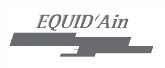 EQUID’Ain 12 rue des Baudières 01000 Bourg-en-Bresse courriel : equidain@gmail.com Site : www.equidain.fr SIREN : 790.351.217BULLETIN D’ADHESION 2024A RETOURNER A : EQUID’Ain12 Rue des Baudières01000 BOURG EN BRESSEAccompagné d’un chèque	du montant de	la cotisation annuelle établi à l’ordre d’ EQUID’Ain ;Vous pouvez également prendre votre adhésion à EQUID’Ain directement sur notre site internet https://www.equidain.fr/adherer/ (paiement sécurisé par carte bancaire).Montant de l’adhésion : 25 € par personne18 € à compter de la 2è personne (pour tout membre d’une même famille)Date :	Signature adhérent :******************************************************************************************** Inscription dans l’annuaire des activités : Vous avez une activité commerciale, vous êtes éleveur amateur, ou responsable d’une association, … votre adhésion personnelle autorise l’inscription gratuite de celle-ci dans l’annuaire des activités dans une ou plusieurs des rubriquesci-dessousNom commercial : ……………….……….……………………………………………………………………………………………………………………… Nom du responsable :……………….……….……………………………Adresse postale : ….………….……….……………………………………Téléphone   fixe   : ………………….……….………………………………….Portable : ……………….……….…………………………………………….Email :	@

Facebook :Site : www.………………………………………......………………………..Description sommaire de l’activité : …………………………………….………………………………………………….…….………………………………………………………………………………….…….………………………………Cochez la ou les rubrique(s) dans lesquelles vous souhaitez apparaître :⃝ Elevage et Commerce⃝ Pratique de l’équitationEnseignement  -  CoachingCentres équestres - Poneys-clubsEcuries de propriétaires - Pensions⃝ Tourisme équestre⃝ Santé animale/soins⃝ Matériel Cheval et Cavalier⃝ Arts & Communications⃝ Organisateurs d’événements⃝ Officiels de compétitions⃝ Services diversAménagements équestresAssociations de cavaliersTransports - Vans - Véhicules aménagésPrestations de servicesActivités diversesL’adhésion vous permet de bénéficier de tous les avantages accordés aux membres d’EQUID’Ain ; la base légale est l’article 6.1.a du règlement européen en matière de protection des données personnelles (consentement) ; les destinataires de données sont les membres du bureau. La durée de traitement des données est limitée au temps pendant  lequel  vous  êtes  adhérent  de  notre  association,  étant  entendu  que  vous  pouvez  retirer  votre  consentement  en  nous  envoyant  un  mail à equidain@gmail.com.Vous disposez du droit de demander l’accès aux données à caractère personnel, la rectification ou l’effacement de celles-ci, ou une limitation du traitement relatif à la personne concernée, ou du droit de s’opposer au traitement et du droit à la portabilité des données.Communication EQUID’Ain – Bulletin adhésion individuelle – version du 16/01/2024– NE PAS JETER SUR LA VOIE PUBLIQUENOM :	Prénom :Rue, Voie, lieudit :Code postal :	Commune :Tél :Email :	@